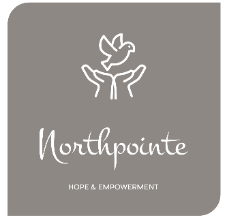   NORTHPOINTE CONTRACT        PROVIDERS LISTPROVIDERSPECIALTYCOUNTYGuardianTracFiscal IntermediaryNBHSStuart WilsonFiscal IntermediaryNBHSCase Management of MICase ManagementMIGoodwill IndustriesVocationalNBHSTRICO Opportunities, Inc.VocationalNBHSNorthern PinesSkill BuildingNBHSFreeborn, VirginiaPsychologicalNBHSRazdan, Amit Dr.PsychiatricNBHSBellin Center for Behavioral MedicinePsychiatricNBHSInsight TelepsychiatryTelehealthNHBSDelta T GroupTemp Agency/TelehealthNBHSFunctional Behavior ServicesADOS AssessmentsNBHSNew Beginnings CounselingCounselingNBHSSuperior RehabOutpatient TherapyNBHSGreat Lakes Center for AutismInpatientNBHSHope NetworkInpatientNBHSMichigan Rehab ServicesRehabilitationNBHSCatherine CaloCounselingNBHSDavid Van HollaPsychiatryDickinsonDiane RoellNurse PractitionerNBHSThe Windsor CenterCommunity TiesIronForever FriendshipPeer Drop InDickinsonBedford Specialized CareSupported HousingNBHSBeacon Specialized LivingResidentialNBHSCornerstone AFCResidentialNBHSBirchwood AFCResidentialDickinsonIhander AFCResidentialMenomineeKutha AFCResidentialMenomineeNewlin AFCResidentialMenomineeSchlaud AFCResidentialMenomineeWhispering PinesResidentialMenomineeNorthCareOperationalNBHS